ROMÂNIA								   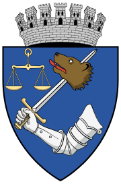 JUDEŢUL MUREŞ							    MUNICIPIULUI TÎRGU-MUREŞ 					   Anexa 1. La HCL nr…… 2018METODOLOGIA PRIVIND ACORDAREA STIMULENTULUI FINANCIAR MEDICO-SOCIALPrezența metodologie are la bază prevederile Legii asistenței sociale nr. 292/2011, ale Legii nr. 272/2004, actualizată privind protecția și promovarea drepturilor copilului, Legea nr. 448/2006 privind protecția și promovarea drepturilor persoanelor cu handicap și ale Strategiei Naționale privind Incluziunea Socială și Reducerea Sărăciei 2015-2020.Tipul de beneficiariBeneficiarii prezentei metodologii sunt copii bolnavi  de TBC şi care se află în evidenţa dispensarelor şcolare ori bolnavi de diabet, boli maligne, sindromuri de malabsorbţie grave, insuficienţe renale cronice, astm bronşic, epilepsie, cardiopatii congenitale, hepatită cronică, glaucom, miopie gravă, boli imunologice sau infestaţi cu virusul HIV ori bolnavi de SIDA sau care suferă de poliartrită juvenilă, spondilită anchilozantă ori reumatism articular, handicap locomotor; acordarea burselor pentru motive medicale se face pe baza certificatului eliberat de medicul specialist şi avizat de medicul de familie/medicul de la cabinetul şcolar; sau și-au pierdut ambii părinți, cu domiciliul sau resedinta pe raza administrativ-teritorială a municipiului Tîrgu Mureș.Depunerea cererii și documentele obligatoriiCererea privind acordarea stimulentului pentru copii se va depune la Serviciul Public de Asistanță Social a Municipiului Tîrgu Mureș, împreună cu documentele doveditoare.Acte necesareCerere tip de solicitare a acestui drept, care poate fi completată la locaţia de depunere sau poate fi descărcată de pe site-ul www.tirgumures.roCertificat de naștere al copilului (pentru copiii până în 14 ani), original;Actul de identitate al reprezentantului legal, original;Actul de identitate al celuilalt părinte, original; dacă acesta este decedat, certificatul de deces, original; dacă este divorțat, hotărârea de divorţ definitivă şi irevocabilă, original;Certificatul de căsătorie sau de divorț al părinților, original;Actul de identitate al copilului (pentru copiii peste 14 ani), original;Certificatul de încadrare în grad de handicap, original;
* Certificatele de handicap emise pe raza Municipiului Tîrgu Mureș Adeverință de la școalăExtras de cont pentru plata prin transfer bancar;Decizie tutore și act de identitate tutore, original – unde este cazul;Hotărâre plasament și act de identitate asistent maternal, original – unde este cazul.Etapele analizării dosaruluiBeneficiarii perentie Metodologii vor depune documentele care atestă eligibilitatea la punctele de lucru indicate de către Serviciul Public de Asistență Social a Municipiului Tîrgu Mureș.Reprezentanții S.P.A.S vor înregistra doar cererile care sunt însoțite de toate documentele justificative, vor verifica integritatea și valabilitatea informațiilor.Condiții de acordareSe acordă elevilor înmatriculaţi în clasele V-XII,Cel puțin un părinte are domiciliul pe raza Municipiului Tîrgu MureșS-a depus dosar cu toate actele doveditoare menționate anterioriLa depunerea dosarului beneficiarul este obligat să prezinte actul de identitate și certificatul de naștere al copilului, originalSe acordă sub rezerva achitării de către beneficiar a obligațiilor de plată față de bugetul local.Stimulentul se acordă doar prin virement bancarNu beneficiază de prevederile prezentei metodologii persoanele care:Nu se încadrează în criteriile de eligibilitate stabilite de prezenta MetodologieAu depus un dosar incomplete sau actele care fac obicetul dosarului nu sunt valabile